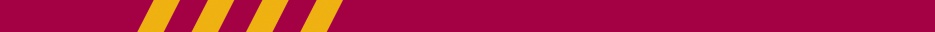 Versions, Versioning, and Versionality31 October 2015Information Commons, 4th FloorLoyola University Chicago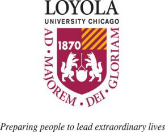 Saturday, October 31, 20158:30 a.m.			Continental Breakfast9:00 – 10:30 a.m.			Session 1Keynote Lecture	Michael Anesko Penn State UniversityThe Textual Condition of Henry James’s The Ambassadors: A Revised ScenarioRound Table			Peter Shillingsburg				Casey Jergenson				Grace Stevens				Brett Beasley10:30 – 10:45			Break10:45 – 12: 30			Session 2Keynote Lecture			Robin Schulze				University of Delaware				When is a Version Not a Version?				Printing Marianne Moore”Round Table			Jack Kerkering				Naomi Gades				Lyle Enright				Rick Gilbert12:30 – 2:00			LunchSaturday, October 31, 20152:00 – 3:30			Session 3Keynote Lecture			Joseph Janangelo				Loyola University ChicagoServing the Material: Remastering Maria Callas and Completing Judy GarlandRound Table			Tim Munro				Will Farina				Wesley Peart3:30 – 3:45			Break3:45 – 5:15			Session 4Keynote Lecture			Suzanne Gossett				Loyola University ChicagoWhat Do We Mean by “Versions” of Shakespeare’s PlaysRound Table			John Gouws				Jim Knapp				Anna Cooperrider				Lydia Craig5:15 – 6:15		Reception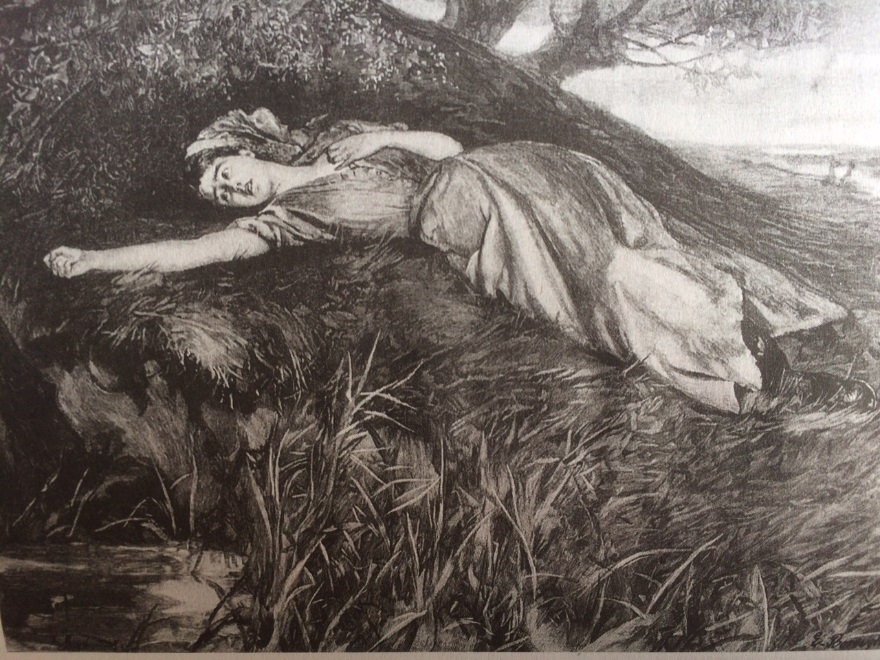 